10.12.2018 										ПРЕС-РЕЛІЗПРО ОСОБЛИВОСТІ РЕЄСТРАЦІЇ НА ПРОБНЕ ЗНО У 2019 РОЦІ16 та 23 березня 2019 року проводиться пробне зовнішнє незалежне оцінювання (пробне ЗНО) для всіх бажаючих ознайомитися з процедурою ЗНО. Участь у пробному ЗНО є добровільною. Проведення пробного ЗНО здійснюється за рахунок коштів фізичних або юридичних осіб. Вартість одного пробного тесту у 2019 році складає 132 гривні (по Харківському РЦОЯО).З 08 до 31 січня 2019 року на сайті Харківського РЦОЯО (http://zno-kharkiv.org.ua) у розділі «Пробне ЗНО» відбудеться реєстрація на пробне ЗНО для мешканців Полтавської, Сумської та Харківської областей.Для кожної особи, яка заповнила електронну форму реєстраційної заяви на веб-сайті ХРЦОЯО створюється інформаційна сторінка «Особистий кабінет учасника пробного ЗНО», доступ до якої здійснюється за персональним кодом та РІN-кодом.Учасники пробного ЗНО з іноземних мов зможуть пройти процедуру тестування з аудіюванням.У разі одночасного проведення пробного ЗНО з декількох навчальних предметів особа може зареєструватися для складання тесту лише з одного із цих навчальних предметів.Реєстрація на участь у пробному ЗНО вважається завершеною після надходження коштів для оплати послуг із проведення пробного ЗНО з обраного(их) особою навчального(их) предмета(ів) на рахунок, зазначений у реквізитах, що формуються одночасно з реєстраційною заявою.Протягом періоду реєстрації можна додати предмет пробного ЗНО на інформаційній сторінці «Особистий кабінет учасника пробного ЗНО». У такому разі необхідно надіслати реєстраційну заяву повторно. Особи з особливими освітніми потребами, які потребують створення особливих (спеціальних) умов в пунктах пробного ЗНО, повинні повідомити про це ХРЦОЯО під час реєстрації окремим зверненням:– особи з порушеннями опорно-рухового апарату, особи, які одужують після травм – про потребу виконання роботи в аудиторії на першому поверсі;– глухі та особи з порушеннями слуху – про необхідність присутності перекладача жестової мови в аудиторії, де відбувається пробне ЗНО;– особи, які користуються виробами медичного призначення, – про їх наявність.КРОКИ РЕЄСТРАЦІЇ НА ПРОБНЕ ЗНОРоздрукувати реєстраційну заяву та реквізити для сплати кожного замовленого предмета окремо.Власноруч оформити реєстраційну заяву та надіслати поштою до ХРЦОЯО.Оплатити послуги в будь-якій фінансовій установі або через послугу електронного платежу протягом трьох робочих днів із дня створення реєстраційної заяви.Перевірити оплату та надходження заяви через п’ять робочих днів із дня оплати та отримання ХРЦОЯО реєстраційної заяви.Перевірити статус надходження реєстраційної заяви до ХРЦОЯО через 10 робочих днів із дня здійснення поштового відправлення.Самостійно роздрукувати запрошення на пробне ЗНО з 25 лютого 2019 року зі сторінки «Особистий кабінет учасника пробного ЗНО».Особа, яка зареєструвалася, але не взяла участь у пробному ЗНО, має право отримати комплект тестових матеріалів пробного ЗНО у відповідному пункті проведення протягом трьох робочих днів (ураховуючи день проведення). Директор – Сидоренко Олександр Леонідович, доктор соціологічних наук, професор, член-кореспондент НАПН України, 057 705 15 64Додаткова інформація з питань ЗНО: Якушева Олена Сергіївна, спеціаліст із зв’язків з громадськістю (057) 705 07 37, 097 83 23 496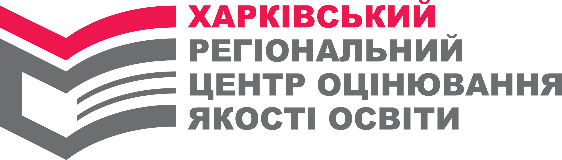 Харківський регіональний центр оцінювання якості освіти,61022, м. Харків, майдан Свободи, 6, оф. 463,т. (057) 705 07 37, office@zno-kharkiv.org.ua